ЗАЯВЛЕНИЕ О ГАРАНТИЯХ И ПОДТВЕРЖДЕНИЕ СОГЛАСИЯСвоей подписью заявители подтверждают, что вся информация, содержащаяся в заявочной форме, верна. Заявители признают и полностью согласны с условиями оплаты и принимают все условия участия в этом соревновании.Секретарю Кубка России по ралли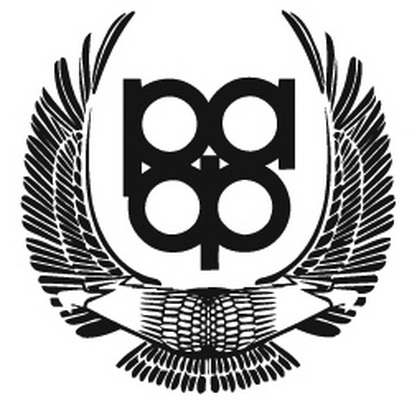 Секретарю Кубка России по раллиСекретарю Кубка России по раллиСекретарю Кубка России по раллиСекретарю Кубка России по раллиСекретарю Кубка России по раллиСекретарю Кубка России по раллиЗАЯВКА В КОМАНДНЫЙ ЗАЧЕТ ЗАЯВКА В КОМАНДНЫЙ ЗАЧЕТ ЗАЯВКА В КОМАНДНЫЙ ЗАЧЕТ ЗАЯВКА В КОМАНДНЫЙ ЗАЧЕТ ЗАЯВКА В КОМАНДНЫЙ ЗАЧЕТ ЗАЯВКА В КОМАНДНЫЙ ЗАЧЕТ Прошу принять команду для участия в командном зачете 
официальных соревнований РАФПрошу принять команду для участия в командном зачете 
официальных соревнований РАФПрошу принять команду для участия в командном зачете 
официальных соревнований РАФПрошу принять команду для участия в командном зачете 
официальных соревнований РАФПрошу принять команду для участия в командном зачете 
официальных соревнований РАФПрошу принять команду для участия в командном зачете 
официальных соревнований РАФПрошу принять команду для участия в командном зачете 
официальных соревнований РАФПрошу принять команду для участия в командном зачете 
официальных соревнований РАФПрошу принять команду для участия в командном зачете 
официальных соревнований РАФНАИМЕНОВАНИЕ
(ФАМИЛИЯ, ИМЯ)НОМЕР
ЛИЦЕНЗИИПОДПИСЬДАТАДАТАДАТАКОМАНДА:КОМАНДА:ЭКИПАЖИ:ЭКИПАЖИ:ЭКИПАЖИ:ЭКИПАЖИ:ЭКИПАЖИ:ЭКИПАЖИ:1Заявитель11-й Пилот2Заявитель21-й Пилот3Заявитель31-й Пилот4Заявитель41-й ПилотДополнение к заявке командного зачетаДополнение к заявке командного зачетаДополнение к заявке командного зачетаДополнение к заявке командного зачетаДополнение к заявке командного зачетаДополнение к заявке командного зачетаПрошу исключить из заявки следующий экипаж:Прошу исключить из заявки следующий экипаж:Прошу исключить из заявки следующий экипаж:Прошу исключить из заявки следующий экипаж:Прошу исключить из заявки следующий экипаж:Прошу исключить из заявки следующий экипаж:Прошу исключить из заявки следующий экипаж:Прошу исключить из заявки следующий экипаж:ЗаявительЗаявитель(подпись Заявителя)(дата)1-й Пилот1-й Пилот(подпись Заявителя)(дата)Прошу дополнительно включить в заявку взамен исключенного следующий экипаж:Прошу дополнительно включить в заявку взамен исключенного следующий экипаж:Прошу дополнительно включить в заявку взамен исключенного следующий экипаж:Прошу дополнительно включить в заявку взамен исключенного следующий экипаж:Прошу дополнительно включить в заявку взамен исключенного следующий экипаж:Прошу дополнительно включить в заявку взамен исключенного следующий экипаж:Прошу дополнительно включить в заявку взамен исключенного следующий экипаж:Прошу дополнительно включить в заявку взамен исключенного следующий экипаж:ЗаявительЗаявитель(дата)1-й Пилот1-й Пилот(дата)Руководитель Команды____________________________________________________________(Фамилия, Имя, Отчество)Контактный телефон